
В соответствии с проводимой политикой постоянного усовершенствования технических характеристик и дизайна, производитель оставляет за собой право на внесение изменений без предварительного уведомления.Прибор собран из современных и безопасных материалов. По окончании срока службы, во избежание возможного причинения вреда жизни, здоровью потребителя, его имуществу или окружающей среде, прибор должен быть утилизирован отдельно от бытовых отходов в соответствии с правилами по утилизации отходов в вашем регионе.техническая поддержкаЕдиная сервисная служба:тел 8 (342) 212-92-05bestelectronics-service@mail.ruРуководство Пользователя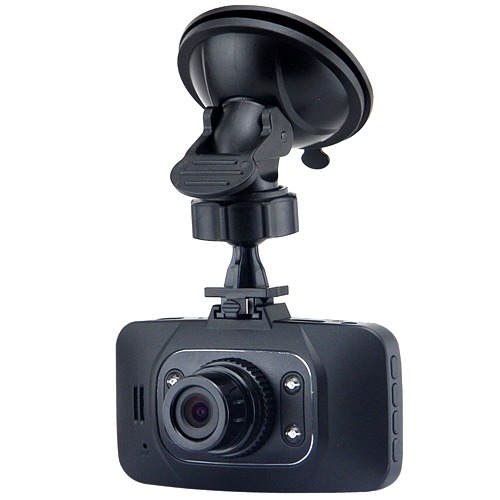 Автомобильный ВидеорегистраторМодель: Best Electronics 535Инструкция по эксплуатации:

1.Подключение:*Подключается к 12V/24V автомобильному зарядному устройству:*Используется в качестве устройства записи, соедините устройство с автомобильным зарядным устройством.
Примечание:используйте стандартное автомобильное зарядное устройство для источника питания, или устройство может быть повреждено.2.Карта памяти:*Вставьте высокоскоростную micro  SD-карту (объёмом до 32Гб. Class 6-10) памяти в специальный разъём. *Используйте специальную micro SD-карту памяти, скорость записи более (6).*Отформатируйте micro SD карту на устройстве при первом использовании.
3.Вкл/Выкл и автоматическое отключение:*Нажмите клавишу питания в течение 1 секунды, чтобы включить/выключить устройство..* Для сохранения заряда батареи, настройте автоматическое отключение аппарата в настройках меню.                                             5*25/30  кадров в секунду при записи видео.
*Оборудован специальным подвижным держателем.*Включается и начинает записывать автоматически, когда в автомобиле включается зажигание.*Можно зарядить через USB.*Максимальный объём карты памяти 32 ГБ class 6-10.*Функция фото.*Режим просмотра записанного видео.*Отображение Даты и Времени на видео.Комплектация.*Видеорегистратор Best Electronics 535 – 1 шт.*Автомобильное зарядное устройство – 1 шт.*Крепление  - 1 шт.*Руководство пользования – 1 шт.                                              2Предисловие  Благодарим Вас за покупку Видеорегистратора Best Electronics  535 с высоким разрешением. Прочитайте данную инструкцию перед использованием полностью и сохраните ее для дальнейшего использования. ОсобенностиАвтомобильный Видеорегистратор Best Electronics 535*Угол обзора: 120 градусов, широкоугольный объектив.*1920х1080p Full HD разрешение высокой четкости.
*4-x цифровой зум, c диапазоном от 12 см до бесконечности.*2.7-дюймовый жидкокристаллический дисплей высокого разрешения.*ИК-Съёмка ночью.*Поддержка HDMI видео высокого качества передачи. *Циклическая запись.*Защита файлов от перезаписи.                                                   14.Меню:
*Войдите в меню регистратора нажатием кнопки MENU.*Видеозапись:  кнопка REC/OK используется для начала/завершения записи.*Режим Фото: Выберите режим фото с помощью кнопки MODE нажмите клавишу «REC», чтобы сфотографировать.*Установка даты/Времени: войдите в MENU, нажмите клавишу MENU и выберите пункт настройки даты/время.
5. Режим видео.* Нажмите кнопку «REC», чтобы запустить видеозапись, и затем нажать кнопку «REC», чтобы остановить видеозапись.*Подсветка ИК: Включите подсветку  одним нажатием на клавишу «OFF».* Цифровой зум : Сфокусируйтесь на объекте, нажмите кнопку ВВЕРХ и ВНИЗ.                                                   6Описание кнопок: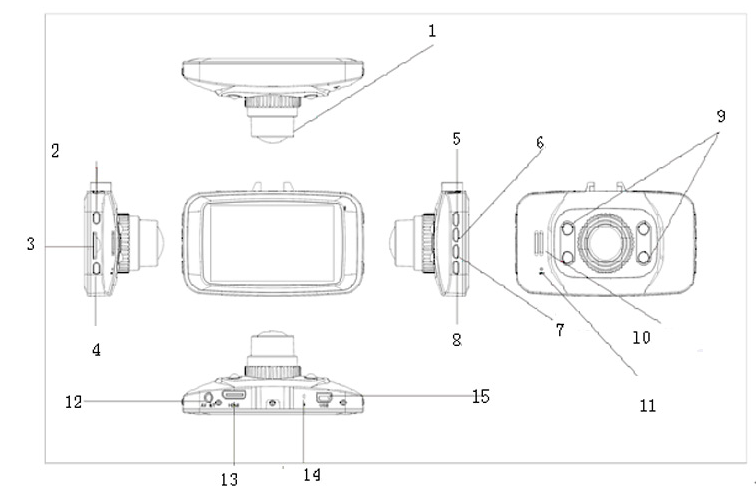 Объектив                                 9 ИК - ДиодыЗапись                                   10 ДинамикСлот под SD Карту памяти  11. Микрофон Вкл/Выкл                               12.   AV Выход.МЕНЮ                                   13. HDMI разъёмВверх/Вперёд                       14. Кнопка «Reset»Вниз/Назад                           15. USB разъём.Выбор режима/Кнопка блокировки                                                        3Функции клавиш:
*Кнопка MODE(Режим): Переключает режим Видео/Видео файлы. Одно короткое нажатие включение Видео, дважды коротким нажатием включает обзор отснятых файлов.*Кнопка Вверх: В режиме просмотра эта кнопка используется для выбора предыдущего файла. В режиме воспроизведении видео, эта кнопка используется для перемотки назад, защита файла от перезаписи – во время записи.*Кнопка назад: В режиме просмотра эта кнопка используется для выбора следующего файла. В режиме при воспроизведении видео, эта кнопка используется для перемотки вперед.*Кнопка Включения: При включенном аппарате одно кроткое нажатие включает  ИК - Диоды.  *Кнопка «Записи» / «Ok»: В режиме съемки эта кнопка используется для начала/завершения записи.                 В режиме просмотра для проигрывания/приостановки видеофайла. В меню данная кнопка используется для подтверждения выбранного пункта.                                                   4